Publicado en 28045 el 12/04/2013 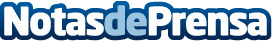 Dani Seuba se incorpora a SrBurns como Creative and Strategic DirectorDani Seuba se une a SrBurns como Creative and Strategic Director. Se incorpora en un momento de expansión de SrBurns tanto a nivel nacional como internacional. Nuevo refuerzo en el equipo de PR que dará servicio a clientes.Datos de contacto:Laura RizoHead of Communication and PRNota de prensa publicada en: https://www.notasdeprensa.es/dani-seuba-se-incorpora-a-srburns-como-creative-and-strategic-director Categorias: Marketing Nombramientos http://www.notasdeprensa.es